Divorcio o Separación legal, Parte 1:  ENTREGANDO SEPARADO CON MENORES DE EDAD CONDADO DE MILWAUKEEGASTOS PARA ENTREGAR LOS FORMULARIOS A LA CORTE (Gastos administrativos) Y SERVICIO$198: para entregar los formularios a la corte ($0 con una Petición de Exención o Dispensa de Costos aprobada)$90: Para el servicio a través del departamento del sheriff en el condado de MilwaukeePara servicio a través un departamento del sheriff en un condado afuera del condado de Milwaukee: los gastos pueden variar por condado (unos condados aceptan Peticiónes de Exención o Dispensa de Costos de fuera de su condado; otros no).FORMULARIOS Y COPIAS NECESARIOSSummons with Minor Children (FA-4104V)  Original más 5 copiasPetition with Minor Children (FA-4108V)  Original más 5 copiasConfidential Petition Addendum (GF-179)  Nada mas la original Fee Waiver forms, si cualifica  Nada mas la original (de ambos formularios)Petition for Waiver of Fees & Costs – Affidavit of Indigency (CV-410A)Order on Petition for Waiver of Fees & Costs (CV-410B)(opcional) Forms to request a Temporary Order Hearing  Original más 5 copias (de ambos formularios)Order to Show Cause with Minor Children (FA-4128VB)Affidavit for Temporary Order with Minor Children (FA-4128VA)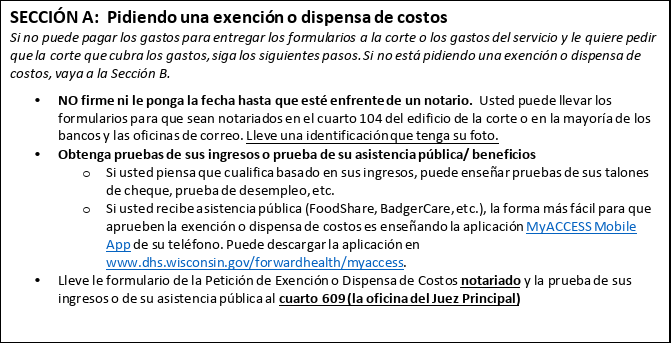 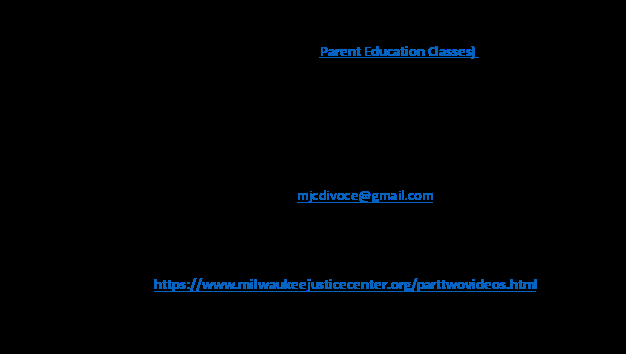 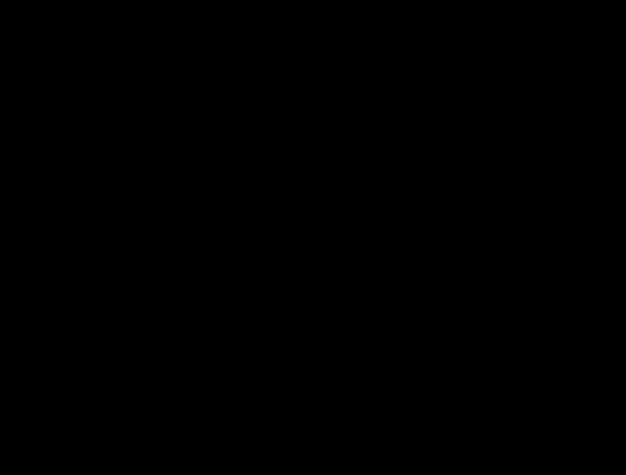 